Publicado en  el 13/05/2014 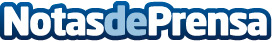 LOS AVANCES EN MEDICINA HAN PERMITIDO AUMENTAR PROGRESIVAMENTE EL NÚMERO DE PACIENTES QUE PODRÍAN BENEFICIARSE DE UN TRASPLANTEEl proyecto ATOS se enmarca en la Cátedra de Trasplantes UAM-Roche y es pionero en formación continuada sobre trasplante de órganos sólidos.
España es modelo de referencia en trasplantes y por ello recibe a profesionales de otros países para mostrarles en directo cómo se coordinan los trasplantes y cómo se hace el proceso de donación.
Ya es posible realizar donaciones de donantes a corazón parado utilizando máquinas que mantienen vivo el pulmón fuera del cuerpo humano hasta que se puede implantar.Datos de contacto:Nota de prensa publicada en: https://www.notasdeprensa.es/los-avances-en-medicina-han-permitido-aumentar_1 Categorias: Medicina Industria Farmacéutica http://www.notasdeprensa.es